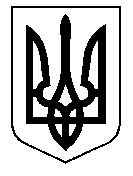 ТАЛЬНІВСЬКА РАЙОННА РАДАЧеркаської областіР  І  Ш  Е  Н  Н  Я22.09.2017                                                                                       № 17-47/VІІПро затвердження технічної документації з нормативної грошової оцінки земельної ділянки                                 площею 6,8000 га, для ведення товарного сільськогосподарського виробництва, яка розташована в адмінмежах Лащівської сільської ради, за межами населеного пункту  Відповідно до статті 10 Земельного кодексу України та пункту 21 частини 1 статті 43, статті 59 Закону України «Про місцеве самоврядування в Україні», статті 23 Закону України «Про оцінку земель»,  розглянувши технічну документацію з нормативної грошової оцінки земельної ділянки площею 6,8000 га, розроблену  ТОВ «Черкаський земельно-кадастровий центр» згідно Порядку нормативної грошової оцінки земель сільськогосподарського призначення та населених пунктів», затвердженого наказом Держкомзему України, Мінагрополітики України, Мінбудархітектури України та Української академії аграрних наук № 18/15/21/11 від 27.01.2006 року та зареєстрованого в Міністерстві юстиції України 05 квітня 2006 р. за № 388/12262, враховуючи позитивний висновок державної експертизи землевпорядної документації від 25.03.2016 року № 417 та постійної комісії районної ради з питань агропромислового розвитку та природних ресурсів, районна рада  ВИРІШИЛА:Затвердити технічну документацію з нормативної грошової оцінки земельної ділянки площею 6,8000 га, для ведення товарного сільськогосподарського виробництва в адміністративних межах Лащівської сільської ради Тальнівського району Черкаської області (за межами населеного пункту).Взяти до відома, що:2.1.Вартість земельної ділянки з урахуванням коефіцієнта індексації 4,796 на дату оцінки 08 лютого 2016 року становить 137 251,00 грн. (сто тридцять сім тисяч двісті п’ятдесят одна гривня).         2.2. Кадастровий номер земельної ділянки 7124085000:01:001:0667.2.3. Технічну документацію з нормативної грошової оцінки земельної ділянки передати на зберігання у Відділ у Тальнівському районі Головного управління Держгеокадастру у Черкаській області.Контроль за виконанням рішення покласти на постійну комісію районної ради з питань агропромислового розвитку та природних ресурсів.Голова районної ради                                                                            В. Любомська